В соответствии со статьей 39 Градостроительного кодекса Российской Федерации, решением Совета депутатов города Новосибирска от 24.06.2009 № 1288 «О Правилах землепользования и застройки города Новосибирска», на основании заключения о результатах общественных обсуждений по проекту решения о предоставлении разрешения на условно разрешенный вид использования земельных участков и объектов капитального строительства 06.06.2019, рекомендаций комиссии по подготовке проекта правил землепользования и застройки города Новосибирска о предоставлении и об отказе в предоставлении разрешений на условно разрешенный вид использования земельного участка или объекта капитального строительства от 07.06.2019, руководствуясь Уставом города Новосибирска, ПОСТАНОВЛЯЮ:1. Предоставить Фефиловой И. Е. разрешение:на условно разрешенный вид использования земельного участка в границах территории кадастрового квартала 54:35:063070 площадью 342,5 кв. м, расположенного по адресу (местоположение): Российская Федерация, Новосибирская область, город Новосибирск, ул. Пилотов, и объекта капитального строительства (зона застройки индивидуальными жилыми домами (Ж-6)) - «блокированная жилая застройка (2.3) – жилые дома блокированной застройки»;на условно разрешенный вид использования земельного участка в границах территории кадастрового квартала 54:35:063070 площадью 342,5 кв. м, расположенного по адресу (местоположение): Российская Федерация, Новосибирская область, город Новосибирск, ул. Пилотов, и объекта капитального строительства (зона застройки индивидуальными жилыми домами (Ж-6)) - «блокированная жилая застройка (2.3) – жилые дома блокированной застройки».2. Департаменту строительства и архитектуры мэрии города Новосибирска разместить постановление на официальном сайте города Новосибирска в информационно-телекоммуникационной сети «Интернет».3. Департаменту информационной политики мэрии города Новосибирска обеспечить опубликование постановления. 4. Контроль за исполнением постановления возложить на заместителя мэра города Новосибирска - начальника департамента строительства и архитектуры мэрии города Новосибирска.Семенихина2275448 ГУАиГ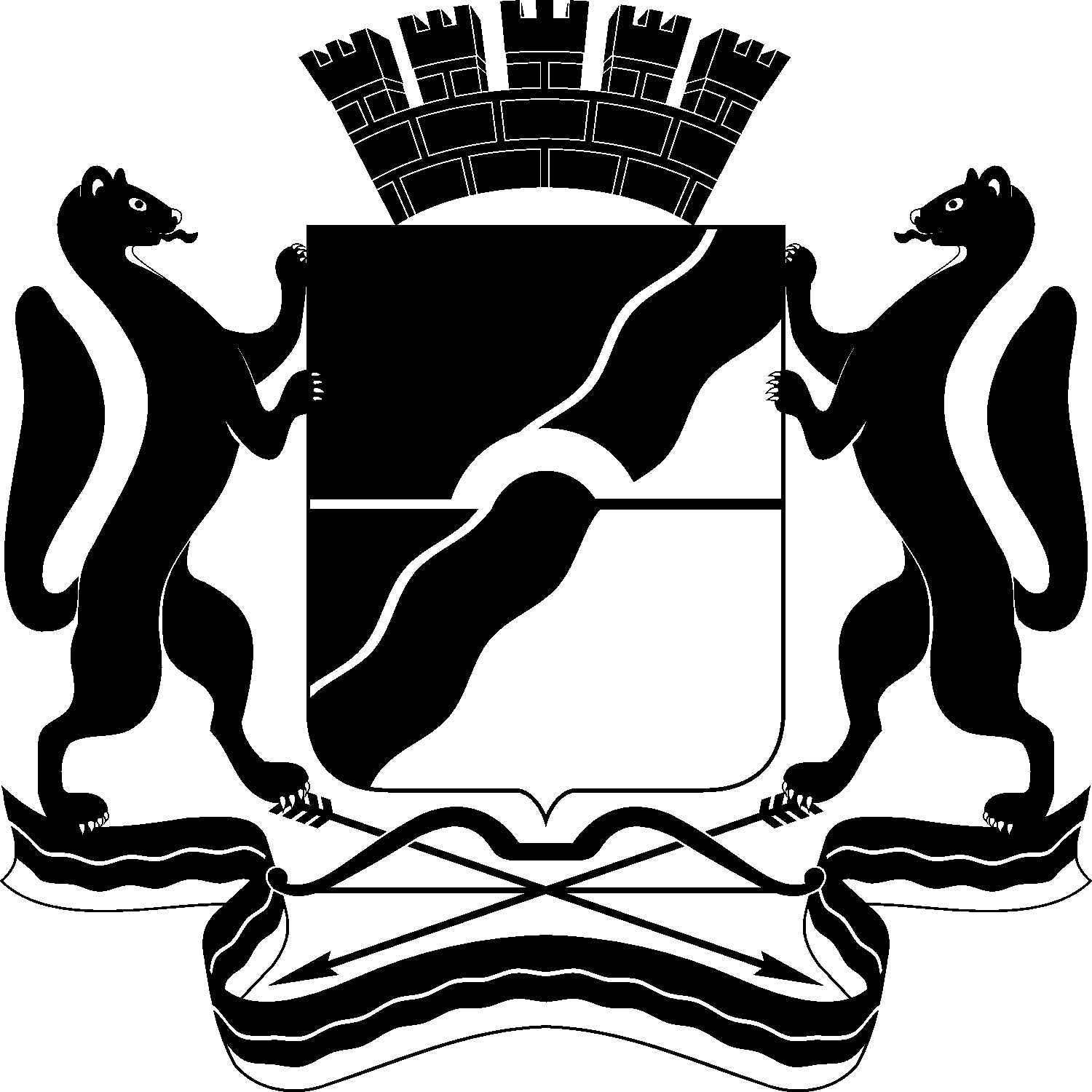 МЭРИЯ ГОРОДА НОВОСИБИРСКАПОСТАНОВЛЕНИЕОт  	  20.06.2019		№         2235 	О предоставлении Фефиловой И. Е. разрешения на условно разрешенный вид использования земельных участков и объектов капитального строительства Мэр города НовосибирскаА. Е. Локоть